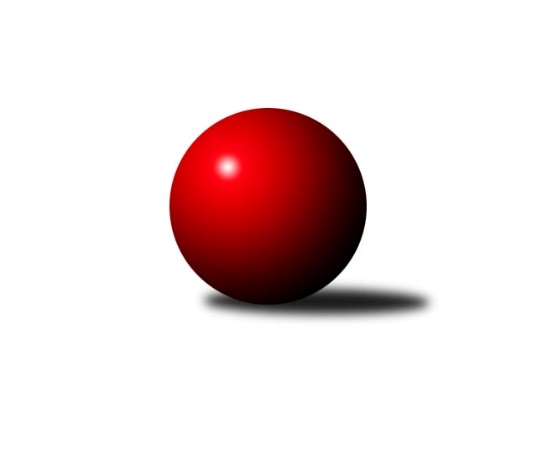 Č.18Ročník 2017/2018	15.2.2018Nejlepšího výkonu v tomto kole: 2529 dosáhlo družstvo: TJ Sparta Praha BMistrovství Prahy 3 2017/2018Výsledky 18. kolaSouhrnný přehled výsledků:TJ Sparta Praha B	- KK Konstruktiva Praha E	7:1	2529:2420	10.0:2.0	12.2.KK Dopravní podniky Praha C	- TJ Praga Praha B	5:3	2271:2268	5.0:7.0	13.2.TJ Astra  Zahradní Město C	- SK Rapid Praha A	3.5:4.5	2366:2416	6.0:6.0	13.2.SC Radotín B	- Slavoj Velké Popovice B	2:6	2149:2232	3.0:9.0	13.2.TJ Sokol Rudná D	- TJ Sokol Praha-Vršovice C	5:3	2129:2115	7.5:4.5	15.2.SK Uhelné sklady D	- SK Meteor Praha C	5:3	2336:2242	6.0:6.0	15.2.KK Konstruktiva D	- KK Dopravní podniky Praha B	6:2	2451:2360	8.0:4.0	15.2.Tabulka družstev:	1.	KK Konstruktiva D	18	15	2	1	90.5 : 53.5 	117.0 : 99.0 	 2387	32	2.	SK Uhelné sklady D	18	11	2	5	83.5 : 60.5 	112.5 : 103.5 	 2306	24	3.	SK Rapid Praha A	18	10	3	5	82.0 : 62.0 	115.5 : 100.5 	 2363	23	4.	Slavoj Velké Popovice B	18	11	1	6	79.5 : 64.5 	114.0 : 102.0 	 2252	23	5.	KK Dopravní podniky Praha C	19	11	1	7	81.5 : 70.5 	111.0 : 117.0 	 2335	23	6.	KK Konstruktiva Praha E	19	11	0	8	79.0 : 73.0 	108.0 : 120.0 	 2367	22	7.	TJ Sparta Praha B	18	8	1	9	72.5 : 71.5 	111.0 : 105.0 	 2329	17	8.	TJ Sokol Praha-Vršovice C	18	7	2	9	75.5 : 68.5 	115.0 : 101.0 	 2281	16	9.	KK Dopravní podniky Praha B	18	7	1	10	66.0 : 78.0 	107.0 : 109.0 	 2278	15	10.	TJ Praga Praha B	18	5	4	9	73.0 : 71.0 	110.5 : 105.5 	 2294	14	11.	TJ Astra  Zahradní Město C	18	7	0	11	69.0 : 75.0 	118.0 : 98.0 	 2327	14	12.	SK Meteor Praha C	18	6	2	10	69.0 : 75.0 	112.5 : 103.5 	 2267	14	13.	TJ Sokol Rudná D	18	5	1	12	49.5 : 94.5 	86.0 : 130.0 	 2175	11	14.	SC Radotín B	18	2	2	14	45.5 : 98.5 	86.0 : 130.0 	 2213	6Podrobné výsledky kola:	 TJ Sparta Praha B	2529	7:1	2420	KK Konstruktiva Praha E	Vít Fikejzl	 	 193 	 202 		395 	 2:0 	 386 	 	186 	 200		František Vondráček	Jan Vácha	 	 193 	 218 		411 	 2:0 	 389 	 	189 	 200		Vlastimil Chlumský	Kamila Svobodová	 	 199 	 236 		435 	 2:0 	 399 	 	190 	 209		Jiřina Beranová	Jiří Neumajer	 	 222 	 197 		419 	 2:0 	 381 	 	185 	 196		Stanislava Švindlová	Zdeněk Cepl	 	 226 	 179 		405 	 1:1 	 434 	 	216 	 218		Zbyněk Lébl	Miroslav Viktorin	 	 248 	 216 		464 	 1:1 	 431 	 	199 	 232		Bohumír Musilrozhodčí: Nejlepší výkon utkání: 464 - Miroslav Viktorin	 KK Dopravní podniky Praha C	2271	5:3	2268	TJ Praga Praha B	Petr Stoklasa	 	 207 	 195 		402 	 0:2 	 433 	 	212 	 221		Ondřej Maňour	Jaroslav Michálek	 	 201 	 184 		385 	 2:0 	 331 	 	190 	 141		Tomáš Smékal	Jiří Štoček	 	 165 	 158 		323 	 0:2 	 356 	 	169 	 187		Martin Jelínek	Miroslav Málek	 	 175 	 191 		366 	 1:1 	 377 	 	192 	 185		Vít Kluganost	Petra Švarcová	 	 190 	 190 		380 	 1:1 	 378 	 	194 	 184		Petr Kšír	Milan Švarc	 	 216 	 199 		415 	 1:1 	 393 	 	191 	 202		Martin Kovářrozhodčí: Nejlepší výkon utkání: 433 - Ondřej Maňour	 TJ Astra  Zahradní Město C	2366	3.5:4.5	2416	SK Rapid Praha A	Marek Sedlák	 	 196 	 199 		395 	 2:0 	 366 	 	195 	 171		Josef Pokorný	Radovan Šimůnek	 	 205 	 248 		453 	 2:0 	 387 	 	175 	 212		Vojtěch Roubal	Tomáš Kudweis	 	 170 	 207 		377 	 1:1 	 377 	 	190 	 187		Jiří Hofman	Jakub Jetmar	 	 173 	 174 		347 	 0:2 	 431 	 	226 	 205		Vítěslav Hampl	Petr Peřina	 	 167 	 203 		370 	 0:2 	 436 	 	226 	 210		Martin Podhola	Vojtěch Kostelecký	 	 224 	 200 		424 	 1:1 	 419 	 	210 	 209		Petr Valtarozhodčí: Nejlepší výkon utkání: 453 - Radovan Šimůnek	 SC Radotín B	2149	2:6	2232	Slavoj Velké Popovice B	Radek Pauk	 	 199 	 184 		383 	 2:0 	 305 	 	157 	 148		Gabriela Jirásková	Martin Šimek	 	 159 	 188 		347 	 0:2 	 405 	 	214 	 191		Ladislav Musil	Květa Dvořáková	 	 169 	 195 		364 	 0:2 	 385 	 	188 	 197		Emilie Somolíková	Miloš Dudek	 	 180 	 178 		358 	 0:2 	 388 	 	195 	 193		Čeněk Zachař	Tatiana Vydrová	 	 169 	 203 		372 	 1:1 	 342 	 	177 	 165		Petr Kapal	Jan Kalina	 	 160 	 165 		325 	 0:2 	 407 	 	191 	 216		Tomáš Jícharozhodčí: Nejlepší výkon utkání: 407 - Tomáš Jícha	 TJ Sokol Rudná D	2129	5:3	2115	TJ Sokol Praha-Vršovice C	Petr Fišer	 	 177 	 183 		360 	 0:2 	 366 	 	180 	 186		Kateřina Tomšů	Václav Vejvoda	 	 155 	 171 		326 	 0.5:1.5 	 345 	 	174 	 171		Karel Wolf	Jana Fišerová	 	 174 	 163 		337 	 1:1 	 359 	 	166 	 193		Vladimír Strnad	Helena Machulková	 	 160 	 165 		325 	 2:0 	 308 	 	157 	 151		Jaroslav Bělohlávek	Jaroslav Mařánek	 	 184 	 187 		371 	 2:0 	 361 	 	180 	 181		Jana Myšičková	Luboš Machulka	 	 218 	 192 		410 	 2:0 	 376 	 	188 	 188		Václav Rauvolfrozhodčí: Nejlepší výkon utkání: 410 - Luboš Machulka	 SK Uhelné sklady D	2336	5:3	2242	SK Meteor Praha C	Jana Dušková	 	 198 	 217 		415 	 2:0 	 302 	 	166 	 136		Jiří Třešňák	Jindra Kafková	 	 181 	 210 		391 	 1:1 	 396 	 	193 	 203		Karel Mašek	Jitka Kudějová	 	 199 	 187 		386 	 1:1 	 410 	 	230 	 180		Jiří Svoboda	Libor Povýšil	 	 184 	 213 		397 	 1:1 	 379 	 	201 	 178		Jiří Novotný	Stanislava Sábová	 	 204 	 183 		387 	 1:1 	 368 	 	176 	 192		Václav Šrajer	Petr Štich	 	 179 	 181 		360 	 0:2 	 387 	 	192 	 195		Zdeněk Míkarozhodčí: Nejlepší výkon utkání: 415 - Jana Dušková	 KK Konstruktiva D	2451	6:2	2360	KK Dopravní podniky Praha B	Jiří Čihák	 	 215 	 206 		421 	 2:0 	 388 	 	183 	 205		Einar Bareš	Jan Váňa	 	 217 	 179 		396 	 1:1 	 368 	 	170 	 198		Dagmar Svobodová	Petr Mašek	 	 197 	 170 		367 	 1:1 	 368 	 	173 	 195		st. Hnátek st.	Vojtěch Máca	 	 191 	 200 		391 	 1:1 	 396 	 	208 	 188		Jindřich Habada	Jaroslav Pleticha ml.	 	 229 	 210 		439 	 2:0 	 417 	 	211 	 206		Miroslav Tomeš	Šarlota Smutná	 	 226 	 211 		437 	 1:1 	 423 	 	200 	 223		Antonín Švarcrozhodčí: Nejlepší výkon utkání: 439 - Jaroslav Pleticha ml.Pořadí jednotlivců:	jméno hráče	družstvo	celkem	plné	dorážka	chyby	poměr kuž.	Maximum	1.	Jaroslav Pleticha  ml.	KK Konstruktiva D	432.57	295.8	136.7	3.6	9/9	(475)	2.	Bohumír Musil 	KK Konstruktiva Praha E	417.43	288.2	129.2	7.0	8/8	(481)	3.	Ondřej Maňour 	TJ Praga Praha B	417.28	286.2	131.1	6.1	10/10	(450)	4.	Radovan Šimůnek 	TJ Astra  Zahradní Město C	417.03	295.1	121.9	5.5	10/10	(453)	5.	Václav Rauvolf 	TJ Sokol Praha-Vršovice C	416.71	287.7	129.0	7.9	8/8	(467)	6.	Ladislav Musil 	Slavoj Velké Popovice B	416.63	292.4	124.2	8.4	8/9	(445)	7.	Miroslav Viktorin 	TJ Sparta Praha B	413.92	290.4	123.5	8.1	9/10	(464)	8.	Vojtěch Kostelecký 	TJ Astra  Zahradní Město C	413.00	281.7	131.3	4.0	10/10	(451)	9.	Martin Podhola 	SK Rapid Praha A	412.70	288.9	123.8	7.2	8/8	(469)	10.	Petr Stoklasa 	KK Dopravní podniky Praha C	412.70	288.2	124.5	7.1	9/9	(450)	11.	Jindra Kafková 	SK Uhelné sklady D	410.43	287.7	122.7	7.5	8/9	(450)	12.	Čeněk Zachař 	Slavoj Velké Popovice B	408.62	285.2	123.5	7.1	7/9	(452)	13.	Petr Valta 	SK Rapid Praha A	406.49	285.4	121.1	6.8	8/8	(458)	14.	Petra Švarcová 	KK Dopravní podniky Praha C	406.42	284.5	121.9	8.7	8/9	(450)	15.	Zbyněk Lébl 	KK Konstruktiva Praha E	405.74	280.7	125.0	7.5	8/8	(435)	16.	Šarlota Smutná 	KK Konstruktiva D	405.55	292.4	113.1	9.4	6/9	(441)	17.	Luboš Machulka 	TJ Sokol Rudná D	403.92	282.8	121.1	8.0	6/9	(431)	18.	Emilie Somolíková 	Slavoj Velké Popovice B	402.39	281.4	121.0	7.2	8/9	(459)	19.	Jan Petráček 	SK Meteor Praha C	402.30	283.7	118.6	8.9	7/10	(488)	20.	Jindřich Habada 	KK Dopravní podniky Praha B	401.96	285.6	116.3	8.0	7/8	(471)	21.	František Pudil 	SK Rapid Praha A	401.69	287.8	113.9	11.6	6/8	(453)	22.	Jana Dušková 	SK Uhelné sklady D	398.61	281.9	116.7	8.6	9/9	(449)	23.	Milan Perman 	KK Konstruktiva Praha E	398.31	281.3	117.0	8.7	7/8	(459)	24.	Jan Váňa 	KK Konstruktiva D	397.75	285.3	112.5	11.1	8/9	(467)	25.	Jiří Čihák 	KK Konstruktiva D	397.53	277.7	119.8	7.9	9/9	(453)	26.	Vít Fikejzl 	TJ Sparta Praha B	397.19	281.2	116.0	9.0	9/10	(430)	27.	Karel Mašek 	SK Meteor Praha C	396.78	286.2	110.6	11.0	9/10	(472)	28.	Milan Švarc 	KK Dopravní podniky Praha C	396.27	275.1	121.1	8.5	9/9	(432)	29.	Petr Fišer 	TJ Sokol Rudná D	394.50	277.1	117.4	10.8	9/9	(452)	30.	Miroslav Tomeš 	KK Dopravní podniky Praha B	393.89	273.1	120.8	7.7	6/8	(419)	31.	Jaroslav Michálek 	KK Dopravní podniky Praha C	393.52	273.5	120.1	7.8	9/9	(421)	32.	Tomáš Kudweis 	TJ Astra  Zahradní Město C	393.44	278.3	115.1	9.6	9/10	(418)	33.	Radek Pauk 	SC Radotín B	392.87	277.9	114.9	9.7	10/10	(436)	34.	Stanislava Sábová 	SK Uhelné sklady D	392.63	276.5	116.1	8.6	8/9	(441)	35.	Jan Vácha 	TJ Sparta Praha B	391.78	282.0	109.8	11.7	7/10	(427)	36.	Vít Kluganost 	TJ Praga Praha B	391.49	279.7	111.8	9.9	10/10	(452)	37.	st. Hnátek  st.	KK Dopravní podniky Praha B	390.68	279.3	111.4	8.9	8/8	(456)	38.	Vítěslav Hampl 	SK Rapid Praha A	389.67	276.3	113.4	9.3	8/8	(431)	39.	Miroslav Málek 	KK Dopravní podniky Praha C	389.52	269.7	119.8	8.8	7/9	(449)	40.	Zdenka Cachová 	KK Konstruktiva D	389.50	277.5	112.0	9.9	7/9	(438)	41.	Karel Wolf 	TJ Sokol Praha-Vršovice C	389.40	275.8	113.6	8.2	8/8	(441)	42.	Marek Sedlák 	TJ Astra  Zahradní Město C	388.67	273.1	115.5	8.0	9/10	(437)	43.	Vojtěch Roubal 	SK Rapid Praha A	387.79	277.2	110.6	11.6	8/8	(428)	44.	Martin Kovář 	TJ Praga Praha B	387.05	278.3	108.7	9.8	9/10	(428)	45.	Kamila Svobodová 	TJ Sparta Praha B	385.30	272.1	113.2	9.8	10/10	(435)	46.	Vlastimil Chlumský 	KK Konstruktiva Praha E	384.73	267.6	117.1	9.6	6/8	(424)	47.	Stanislava Švindlová 	KK Konstruktiva Praha E	384.18	272.9	111.3	9.9	7/8	(406)	48.	Einar Bareš 	KK Dopravní podniky Praha B	383.86	270.6	113.2	11.2	8/8	(435)	49.	Jiří Neumajer 	TJ Sparta Praha B	383.80	274.4	109.4	9.7	8/10	(419)	50.	Tomáš Smékal 	TJ Praga Praha B	383.23	277.3	105.9	11.4	10/10	(424)	51.	Jiřina Beranová 	KK Konstruktiva Praha E	382.63	283.3	99.3	13.3	8/8	(415)	52.	Petr Kšír 	TJ Praga Praha B	382.40	270.7	111.7	10.4	8/10	(422)	53.	Zdeněk Cepl 	TJ Sparta Praha B	382.22	276.8	105.4	12.1	10/10	(451)	54.	Zdeněk Míka 	SK Meteor Praha C	381.69	274.8	106.9	13.3	9/10	(445)	55.	Vladimír Strnad 	TJ Sokol Praha-Vršovice C	381.09	276.4	104.7	11.0	8/8	(440)	56.	Jana Myšičková 	TJ Sokol Praha-Vršovice C	380.59	276.9	103.7	11.6	7/8	(404)	57.	Antonín Švarc 	KK Dopravní podniky Praha B	378.90	270.9	108.0	10.3	6/8	(423)	58.	Tatiana Vydrová 	SC Radotín B	378.35	275.2	103.1	12.2	7/10	(423)	59.	Martin Jelínek 	TJ Praga Praha B	377.82	269.6	108.2	9.8	10/10	(404)	60.	Václav Šrajer 	SK Meteor Praha C	376.29	276.4	99.9	11.3	10/10	(452)	61.	Jitka Kudějová 	SK Uhelné sklady D	376.00	270.9	105.1	11.8	8/9	(425)	62.	Petr Kapal 	Slavoj Velké Popovice B	375.64	270.1	105.6	11.7	9/9	(444)	63.	Petr Mašek 	KK Konstruktiva D	375.52	265.1	110.4	11.3	6/9	(432)	64.	Ivo Vávra 	TJ Sokol Praha-Vršovice C	375.44	272.2	103.3	11.8	6/8	(413)	65.	Josef Pokorný 	SK Rapid Praha A	375.02	272.0	103.0	11.3	7/8	(423)	66.	Jiří Štoček 	KK Dopravní podniky Praha C	374.80	272.7	102.1	12.9	8/9	(436)	67.	Jiří Svoboda 	SK Meteor Praha C	374.28	275.3	98.9	13.4	9/10	(446)	68.	František Vondráček 	KK Konstruktiva Praha E	371.56	261.9	109.7	11.0	6/8	(423)	69.	Libor Povýšil 	SK Uhelné sklady D	369.64	263.6	106.1	12.5	8/9	(415)	70.	Jaroslav Mařánek 	TJ Sokol Rudná D	368.77	268.7	100.1	13.5	9/9	(414)	71.	Eva Hucková 	SC Radotín B	367.46	267.1	100.3	12.7	7/10	(396)	72.	Miloš Dudek 	SC Radotín B	365.10	260.0	105.1	12.1	8/10	(404)	73.	Pavel Šimek 	SC Radotín B	361.93	264.5	97.5	12.8	8/10	(387)	74.	Jiří Lankaš 	TJ Sparta Praha B	361.92	262.0	99.9	13.5	8/10	(407)	75.	Martin Kozdera 	TJ Astra  Zahradní Město C	361.21	270.1	91.1	16.1	7/10	(381)	76.	Petr Štich 	SK Uhelné sklady D	360.64	258.2	102.5	13.9	7/9	(428)	77.	Dagmar Svobodová 	KK Dopravní podniky Praha B	359.17	254.4	104.8	11.9	8/8	(378)	78.	Lucie Hlavatá 	TJ Astra  Zahradní Město C	349.91	256.6	93.3	16.1	7/10	(396)	79.	Martin Šimek 	SC Radotín B	348.56	259.7	88.9	16.4	8/10	(394)	80.	Václav Vejvoda 	TJ Sokol Rudná D	347.14	256.7	90.4	14.0	9/9	(399)	81.	Jana Fišerová 	TJ Sokol Rudná D	345.59	256.7	88.9	16.1	9/9	(380)	82.	Vladimír Dvořák 	SC Radotín B	344.48	249.9	94.6	14.1	7/10	(380)	83.	Markéta Dymáčková 	Slavoj Velké Popovice B	340.76	251.4	89.4	14.4	6/9	(408)	84.	Gabriela Jirásková 	Slavoj Velké Popovice B	336.50	254.8	81.8	17.4	7/9	(380)	85.	Eva Václavková 	Slavoj Velké Popovice B	322.71	244.4	78.4	17.2	7/9	(367)		Tomáš Jícha 	Slavoj Velké Popovice B	410.69	279.0	131.7	6.0	5/9	(438)		Jiří Novotný 	SK Meteor Praha C	406.89	285.2	121.7	10.6	3/10	(429)		Pavel Pavlíček 	TJ Sparta Praha B	404.00	280.0	124.0	5.0	1/10	(404)		Vojtěch Máca 	KK Konstruktiva D	397.44	294.2	103.2	14.0	3/9	(426)		Antonín Tůma 	SK Rapid Praha A	394.50	279.2	115.3	7.8	3/8	(418)		Lukáš Korta 	KK Konstruktiva D	391.40	280.2	111.2	10.8	5/9	(448)		Jaroslav Klíma 	SK Uhelné sklady D	387.27	276.4	110.9	10.2	5/9	(422)		Květa Dvořáková 	SC Radotín B	383.31	274.6	108.7	10.9	6/10	(424)		Jaroslav Zahrádka 	KK Konstruktiva D	379.22	266.9	112.3	10.1	3/9	(432)		Jiří Cernstein 	SK Meteor Praha C	374.13	273.3	100.8	14.2	5/10	(467)		Jiří Hofman 	SK Rapid Praha A	373.33	269.8	103.5	9.3	4/8	(405)		Jakub Jetmar 	TJ Astra  Zahradní Město C	371.79	271.5	100.3	12.4	6/10	(405)		Kateřina Tomšů 	TJ Sokol Praha-Vršovice C	366.00	259.0	107.0	11.0	1/8	(366)		Petr Peřina 	TJ Astra  Zahradní Město C	365.56	265.7	99.9	14.2	4/10	(434)		Jaroslav Novák 	SK Meteor Praha C	365.33	268.3	97.1	15.2	5/10	(416)		Vlasta Nováková 	SK Uhelné sklady D	363.00	268.1	94.9	14.6	5/9	(398)		Kryštof Maňour 	TJ Praga Praha B	362.00	263.7	98.3	14.8	3/10	(391)		Karel Svitavský 	TJ Sokol Praha-Vršovice C	359.20	264.0	95.2	13.0	5/8	(422)		Luboš Kučera 	TJ Sokol Praha-Vršovice C	358.75	257.5	101.3	13.3	2/8	(381)		Martin Štochl 	KK Dopravní podniky Praha B	358.20	257.2	101.0	13.8	5/8	(413)		Bohumil Plášil 	KK Dopravní podniky Praha B	355.00	239.0	116.0	9.0	1/8	(355)		Lukáš Jirsa 	TJ Praga Praha B	353.50	247.5	106.0	14.0	1/10	(365)		Jaroslav Bělohlávek 	TJ Sokol Praha-Vršovice C	353.25	255.6	97.6	14.6	4/8	(418)		Jan Kalina 	SC Radotín B	352.75	255.3	97.5	14.5	2/10	(376)		Zdeněk Mašek 	TJ Sokol Rudná D	342.38	246.3	96.1	14.9	4/9	(352)		Jan Kratochvíl 	Slavoj Velké Popovice B	339.00	251.0	88.0	18.0	1/9	(339)		Jiří Třešňák 	SK Meteor Praha C	338.27	258.0	80.2	19.8	6/10	(448)		Miloslav Dvořák 	TJ Sokol Rudná D	336.80	253.9	82.9	17.2	5/9	(368)		Helena Machulková 	TJ Sokol Rudná D	329.00	243.5	85.6	16.6	5/9	(360)		Radil Karel 	TJ Sokol Praha-Vršovice C	328.88	241.9	87.0	16.8	4/8	(356)		Pavel Brož 	TJ Sokol Praha-Vršovice C	315.00	246.0	69.0	18.0	1/8	(315)		Karel Hnátek  ml.	KK Dopravní podniky Praha C	312.00	244.4	67.6	21.4	5/9	(328)		Ivana Bandasová 	Slavoj Velké Popovice B	241.00	199.0	42.0	38.0	1/9	(241)Sportovně technické informace:Starty náhradníků:registrační číslo	jméno a příjmení 	datum startu 	družstvo	číslo startu11242	Petr Stoklasa	13.02.2018	KK Dopravní podniky Praha C	7x5052	Vítězslav Hampl	13.02.2018	SK Rapid Praha A	3x865	Jan Váňa	15.02.2018	KK Konstruktiva D	3x15064	Zdeněk Cepl	12.02.2018	TJ Sparta Praha B	5x23251	Petr Štich	15.02.2018	SK Uhelné sklady D	3x23232	Martin Šimek	13.02.2018	SC Radotín B	5x9966	Jaroslav Bělohlávek	15.02.2018	TJ Sokol Praha-Vršovice C	5x10207	Jindřich Habada	15.02.2018	KK Dopravní podniky Praha B	5x831	Dagmar Svobodová	15.02.2018	KK Dopravní podniky Praha B	5x4389	Karel Hnátek st.	15.02.2018	KK Dopravní podniky Praha B	5x836	Antonín Švarc	15.02.2018	KK Dopravní podniky Praha B	5x5163	Martin Podhola	13.02.2018	SK Rapid Praha A	5x9626	Jiří Třešňák	15.02.2018	SK Meteor Praha C	3x751	Miroslav Tomeš	15.02.2018	KK Dopravní podniky Praha B	4x20148	Petr Peřina	13.02.2018	TJ Astra  Zahradní Město C	2x20405	Jakub Jetmar	13.02.2018	TJ Astra  Zahradní Město C	5x20144	Tomáš Kudweis	13.02.2018	TJ Astra  Zahradní Město C	4x20149	Vojtěch Kostelecký	13.02.2018	TJ Astra  Zahradní Město C	7x20143	Marek Sedlák	13.02.2018	TJ Astra  Zahradní Město C	6x20146	Radovan Šimůnek	13.02.2018	TJ Astra  Zahradní Město C	6x22753	Petr Mašek	15.02.2018	KK Konstruktiva D	5x16398	Helena Machulková	15.02.2018	TJ Sokol Rudná D	5x16819	Luboš Machulka	15.02.2018	TJ Sokol Rudná D	5x19345	Vlastimil Chlumský	12.02.2018	KK Konstruktiva Praha E	6x894	Vojtěch Máca	15.02.2018	KK Konstruktiva D	4x16602	Vít Fikejzl	12.02.2018	TJ Sparta Praha B	5x9485	Květa Dvořáková	13.02.2018	SC Radotín B	2x13398	Ladislav Musil	13.02.2018	Slavoj Velké Popovice B	5x20059	Emilie Somolíková	13.02.2018	Slavoj Velké Popovice B	5x22958	Jiří Štoček	13.02.2018	KK Dopravní podniky Praha C	6x13788	Stanislava Sábová	15.02.2018	SK Uhelné sklady D	4x1366	Vladimír Strnad	15.02.2018	TJ Sokol Praha-Vršovice C	6x5169	Jiří Novotný	15.02.2018	SK Meteor Praha C	5x782	Miroslav Málek	13.02.2018	KK Dopravní podniky Praha C	4x853	František Vondráček	12.02.2018	KK Konstruktiva Praha E	5x1152	Jiří Hofman	13.02.2018	SK Rapid Praha A	3x1172	Petr Valta	13.02.2018	SK Rapid Praha A	5x1070	Vít Kluganost	13.02.2018	TJ Praga Praha B	5x16840	Šarlota Smutná	15.02.2018	KK Konstruktiva D	5x1134	Miroslav Viktorin	12.02.2018	TJ Sparta Praha B	5x19554	Jan Vácha	12.02.2018	TJ Sparta Praha B	3x9891	Jiří Čihák	15.02.2018	KK Konstruktiva D	5x10974	Čeněk Zachař	13.02.2018	Slavoj Velké Popovice B	5x24714	Gabriela Jirásková	13.02.2018	Slavoj Velké Popovice B	2x2590	Petr Kapal	13.02.2018	Slavoj Velké Popovice B	5x12386	Tomáš Jícha	13.02.2018	Slavoj Velké Popovice B	4x10844	Zdeněk Míka	15.02.2018	SK Meteor Praha C	4x823	Jana Myšičková	15.02.2018	TJ Sokol Praha-Vršovice C	5x10964	Petr Fišer	15.02.2018	TJ Sokol Rudná D	5x15375	Jana Fišerová	15.02.2018	TJ Sokol Rudná D	5x10877	Jaroslav Pleticha ml.	15.02.2018	KK Konstruktiva D	7x21902	Václav Vejvoda	15.02.2018	TJ Sokol Rudná D	5x14500	Jaroslav Michálek	13.02.2018	KK Dopravní podniky Praha C	6x15623	Václav Rauvolf	15.02.2018	TJ Sokol Praha-Vršovice C	5x21550	Radek Pauk	13.02.2018	SC Radotín B	5x14518	Petra Švarcová	13.02.2018	KK Dopravní podniky Praha C	6x14519	Milan Švarc	13.02.2018	KK Dopravní podniky Praha C	6x2541	Einar Bareš	15.02.2018	KK Dopravní podniky Praha B	5x14611	Jaroslav Mařánek	15.02.2018	TJ Sokol Rudná D	5x18159	Martin Jelínek	13.02.2018	TJ Praga Praha B	4x13790	Jana Dušková	15.02.2018	SK Uhelné sklady D	6x1289	Jitka Kudějová	15.02.2018	SK Uhelné sklady D	5x17862	Libor Povýšil	15.02.2018	SK Uhelné sklady D	4x1288	Jindra Kafková	15.02.2018	SK Uhelné sklady D	5x17966	Tomáš Smékal	13.02.2018	TJ Praga Praha B	4x23739	Jiří Neumajer	12.02.2018	TJ Sparta Praha B	5x2705	Stanislava Švindlová	12.02.2018	KK Konstruktiva Praha E	6x2707	Jiřina Beranová	12.02.2018	KK Konstruktiva Praha E	6x10871	Bohumír Musil	12.02.2018	KK Konstruktiva Praha E	7x4467	Vojtěch Roubal	13.02.2018	SK Rapid Praha A	5x1404	Josef Pokorný	13.02.2018	SK Rapid Praha A	5x13562	Kamila Svobodová	12.02.2018	TJ Sparta Praha B	4x23635	Zbyněk Lébl	12.02.2018	KK Konstruktiva Praha E	7x13850	Karel Wolf	15.02.2018	TJ Sokol Praha-Vršovice C	6x21204	Miloš Dudek	13.02.2018	SC Radotín B	4x20994	Taťjana Vydrová	13.02.2018	SC Radotín B	5x6108	Jan Kalina	13.02.2018	SC Radotín B	1x20739	Ondřej Maňour	13.02.2018	TJ Praga Praha B	5x20738	Petr Kšír	13.02.2018	TJ Praga Praha B	4x20740	Martin Kovář	13.02.2018	TJ Praga Praha B	3x5879	Karel Mašek	15.02.2018	SK Meteor Praha C	5x5880	Jiří Svoboda	15.02.2018	SK Meteor Praha C	3x5881	Václav Šrajer	15.02.2018	SK Meteor Praha C	4x19645	Kateřina Tomšů	15.02.2018	TJ Sokol Praha-Vršovice C	1x
Hráči dopsaní na soupisku:registrační číslo	jméno a příjmení 	datum startu 	družstvo	Program dalšího kola:19. kolo20.2.2018	út	17:30	KK Dopravní podniky Praha B - SC Radotín B	21.2.2018	st	17:30	TJ Sokol Praha-Vršovice C - KK Konstruktiva D	22.2.2018	čt	17:00	SK Meteor Praha C - TJ Sparta Praha B	22.2.2018	čt	17:30	Slavoj Velké Popovice B - SK Rapid Praha A	22.2.2018	čt	17:30	SK Uhelné sklady D - TJ Astra  Zahradní Město C	22.2.2018	čt	18:00	TJ Praga Praha B - TJ Sokol Rudná D	Nejlepší šestka kola - absolutněNejlepší šestka kola - absolutněNejlepší šestka kola - absolutněNejlepší šestka kola - absolutněNejlepší šestka kola - dle průměru kuželenNejlepší šestka kola - dle průměru kuželenNejlepší šestka kola - dle průměru kuželenNejlepší šestka kola - dle průměru kuželenNejlepší šestka kola - dle průměru kuželenPočetJménoNázev týmuVýkonPočetJménoNázev týmuPrůměr (%)Výkon5xMiroslav ViktorinAC Sparta4646xOndřej MaňourPraga Praha B116.494334xRadovan ŠimůnekTJ Astra  Zahra4533xMiroslav ViktorinAC Sparta115.5146411xJaroslav Pleticha ml.Konstruktiva D4393xRadovan ŠimůnekTJ Astra  Zahra115.164534xŠarlota SmutnáKonstruktiva D4377xLuboš MachulkaRudná D112.224106xMartin PodholaRapid 4361xMilan ŠvarcDP C111.654151xKamila SvobodováAC Sparta4354xMartin PodholaRapid 110.83436